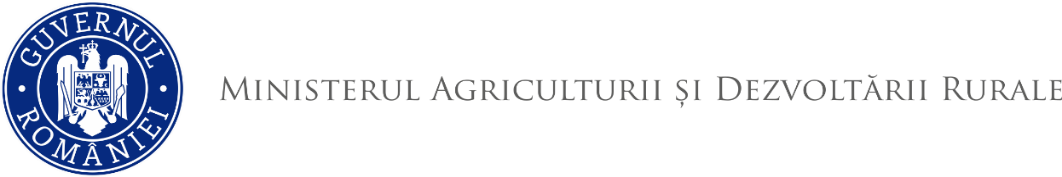 Către: fonduri-structurale.roÎn atenția: doamnei Ana-Maria RaduStimată doamnă,  Urmare solicitării dvs. facem următoarele precizări:În primul trimestru al anului se intenționează a fi lansate următoarele măsuri din Programul Operațional pentru Pescuit și Afaceri Maritime (POPAM) 2014-2020:PU 1 - Promovarea pescuitului sustenabil din punct de vedere al mediului, eficient din punct de vedere al utilizării resurselor, inovator, competitiv și bazat pe cunoaștereMăsura I.23 Articolul 43 alineatele (1) și (3) și articolul 44 alineatul (1) litera (f) Porturi de pescuit, locuri de debarcare, centre de licitații și adăposturi — investiții de îmbunătățire a infrastructurii porturilor de pescuit și a centrelor de licitații sau a locurilor de debarcare și a adăposturilor, investiții pentru îmbunătățirea siguranței pescarilorPU 2 - Stimularea acvaculturii sustenabile din punct de vedere al mediului, eficiente din punct de vedere al utilizării resurselor, inovatoare, competitive și bazată pe cunoaștere Măsura II.5 Articolul 49 Servicii de gestionare, de înlocuire și de consiliere pentru fermele de acvaculturăPU3 - Stimularea punerii în aplicare a PCPMăsura VI.1 Articolul 76 Control și executare (fără lit.e)Măsura VI.1 Articolul 76 Control și executare (lit.e)Măsura VI.2 Articolul 77 Colectarea datelorPU4- Creșterea ocupării forței de muncă și a coeziunii teritoriale        Măsura III.4 Articolul 64 Activitățile de cooperareÎn ceea ce privește Programul Național de Dezvoltare Rurală, calendarul estimativ ce cuprinde lansările de sesiuni de depunere proiecte pentru anul 2020 este următorul: Nr. crt.Submăsuri/MăsuriPerioadă estimativăAlocare estimativă- euro -1M 2 „Servicii de consiliere, servicii de gestionare a fermei și servicii de înlocuire în cadrul fermei”aprilie7.225.2522sM 3.1 „Sprijin pentru participarea pentru prima dată la schemele de calitate”iulie2.008.7393sM 3.2 „Sprijin pentru activitățile de informare şi de promovare desfășurate de grupurile de producători în cadrul pieței interne”iulie4.072.4934sM 4.3 „Investiții pentru dezvoltarea, modernizarea și adaptarea infrastructurii agricole și silvice – componenta irigațiimartie - aprilie43.222.5475sM 4.2 „Sprijin pentru investiții în procesarea/marketingul produselor agricole”aprilie6.896.8796sM 5.1 „Sprijin pentru investiții în acțiuni preventive menite să reducă consecințele dezastrelor naturale, evenimentelor adverse și evenimentelor catastrofale”februarie13.039.8047sM 5.2 „Sprijin pentru investiții în acțiuni menite să reducă consecințele dezastrelor naturale, evenimentelor adverse și evenimentelor catastrofale”februarie3.677.4318sM 6.1 „Sprijin pentru instalarea tinerilor fermieri”sfârșit aprilie42.681.0199sM 9.1a „Înființarea grupurilor de producători în sectorul pomicol”sfârșit martie1.984.80110sM 15.1 „Plăți pentru angajamente de silvo-mediu”martie42.289.25211sM 17.1 „Contribuții la primele de asigurări”martie39.336.22812sM 19.3 “Pregătirea și  implementarea activităților de cooperare ale Grupului de Acțiune Locală”aprilie4.358.006